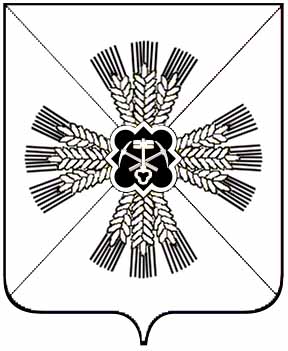 РОССИЙСКАЯ ФЕДЕРАЦИЯ КЕМЕРОВСКАЯ ОБЛАСТЬПРОМЫШЛЕННОВСКИЙ МУНИЦИПАЛЬНЫЙ РАЙОНТАРАСОВСКОЕ СЕЛЬСКОЕ ПОСЕЛЕНИЕСОВЕТ НАРОДНЫХ ДЕПУТАТОВ ТАРАСОВСКОГО СЕЛЬСКОГО ПОСЕЛЕНИЯ 3-ий созыв , 14–е заседаниеР Е Ш Е Н И Еот 25.03.2016 г. №28 с.ТарасовоО принятии администрацией Тарасовского сельского поселения осуществление части полномочий администрации Промышленновскогомуниципального района на 2016 годВ соответствии со статьей 8 Градостроительного кодекса Российской Федерации , часть3 статьи 14 Федерального закона от 06.10.2003 №131-ФЗ «Об общих принципах организации местного самоуправления в Российской Федерации», Уставом муниципального образования «Тарасовское сельское поселение», Совет народных депутатов Тарасовского сельского поселения      РЕШИЛ:Принять от администрации Промышленновского муниципального района на 2016 год осуществление части полномочий в соответствии с Федеральным законом от 06.10.2006г №131-ФЗ «Об общих принципах организации местного самоуправления в Российской Федерации», предусмотренных пунктом 20 части 1 статьи 14, в части:Утверждения генеральных планов сельских поселений:- подготовку проекта генерального плана;- соблюдение процедуры согласования проекта генерального плана;- организацию и проведение публичных слушаний по вопросу обсуждения проекта генерального плана;- направление проекта генерального плана с протоколами публичных слушаний, заключением о результатах  публичных слушаний на утверждение в представительный орган местного самоуправления;1.2. Утверждения правил землепользования и застройки сельских поселений :- подготовку проекта правил землепользования и застройки;- соблюдение процедуры согласования проекта правил землепользования и застройки;- организацию и проведение публичных слушаний по вопросу обслуживания проекта правил землепользования и застройки;- направление проекта правил землепользования и застройки с протоколами публичных слушаний, заключением о результатах публичных слушаний на утверждение в представительный орган местного самоуправления;1.3. Утверждения подготовленной на основе генеральных планов поселения документации по планировке территорий:- принятие решения о подготовке документации по планировке территорий, разработанной на основе генеральных планов поселения;- подготовку проекта документации по планировке территорий, разработанной на основе генеральных планов поселения;- организацию и проведение публичных слушаний по вопросу обсуждения проекта документации по планировке территорий, разработанной на основе генеральных планов поселения;- направление проекта документации по планировке территорий, разработанной на основе генеральных планов поселения на утверждение главе органа местного самоуправления поселения;- принятие решения об утверждении документации по планировке территорий, разработанной на основе генеральных планов поселения или о направлении его на доработку.2. Заключить соглашение о передачи администрацией Промышленновского муниципального района осуществления части своих полномочий администрации Тарасовского сельского поселения.3. Настоящее решение подлежит обнародованию на информационном стенде и размещению в информационно – телекоммуникационной сети  Интернет .4.Контроль за исполнением настоящего решения возложить на комиссию по жизнеобеспечению  ( Хряпин С.П.).5. Настоящее решение вступает в силу со дня обнародования и распространяет свою силу на правоотношения, возникшие с 01.01.2016 года.Зам. председателя      Тарасовского сельского поселения                             В.Н. Васькои.о.Главы Тарасовского сельского поселения                             В.Г. Ланг